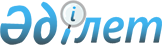 Об областном бюджете Северо-Казахстанской области на 2010-2012 годы
					
			Утративший силу
			
			
		
					Решение маслихата Северо-Казахстанской области от 20 декабря 2009 года N 20/1. Зарегистрировано Департаментом юстиции Северо-Казахстанской области 30 декабря 2009 года N 1734. Утратило силу - решением маслихата Северо-Казахстанской области от 3 апреля 2012 года N 3/11

      Сноска. Утратило силу - решением маслихата Северо-Казахстанской области от 03.04.2012 N 3/11      В соответствии со статьей 75 Бюджетного кодекса Республики Казахстан от 4 декабря 2008 года № 95-IV, статьей 6 Закона Республики Казахстан «О местном государственном управлении и самоуправлении в Республике Казахстан» от 23 января 2001 года № 148, областной маслихат РЕШИЛ:



      1. Утвердить областной бюджет Северо-Казахстанской области на 2010-2012 годы согласно приложениям 1, 2 и 3 соответственно, в том числе на 2010 год в следующих объемах:

      1) доходы – 72 236 968 тысяч тенге, в том числе по:

      налоговым поступлениям – 7 217 700 тысяча тенге;

      неналоговым поступлениям – 497 988 тысяч тенге;

      поступления трансфертов – 64 519 238 тысячи тенге;

      поступления от продажи основного капитала – 2 042 тыс. тенге;

      2) затраты – 72 549 842,8 тысяч тенге;

      3) чистое бюджетное кредитование – 331 417,5 тысячи тенге, в том числе:

      бюджетные кредиты – 1 017 424 тысячи тенге;

      погашение бюджетных кредитов – 686 006,5 тысячи тенге;

      4) сальдо по операциям с финансовыми активами – 138 000 тысячи тенге, в том числе:

      поступления от продажи финансовых активов государства – 2 000 тысяч тенге;

      приобретение финансовых активов – 140 000 тыс. тенге;

      5) дефицит – -782 292,3 тысячи тенге;

      6) финансирование дефицита – 782 292,3 тысячи тенге.

      Сноска. Пункт 1 с изменениями, внесенными решениями маслихата Северо-Казахстанской области от 30.03.2010 N 23/1; от 26.04.2010 N 24/11; от 28.05.2010 N 25/1; от 23.07.2010 N 27/2; от 25.10.2010 N 29/1; от 13.12.2010 N 30/1



      2. Установить, что доходы областного бюджета на 2010 год формируются в соответствии с Бюджетным кодексом Республики Казахстан за счет следующих налоговых поступлений:

      индивидуального подоходного налога, за исключением поступлений индивидуального подоходного налога с физических лиц, осуществляющих деятельность по разовым талонам;

      платы за пользование водными ресурсами поверхностных источников;

      платы за лесные пользования;

      платы за эмиссии в окружающую среду.

      Установить нормативы распределения доходов по индивидуальному подоходному налогу с доходов, облагаемых и не облагаемых у источника выплаты, – 100 процентов в областной бюджет; по индивидуальному подоходному налогу с физических лиц, осуществляющих деятельность по разовым талонам, социальному налогу – 100 процентов в бюджеты районов и города Петропавловска.



      3. Установить, что доходы областного бюджета формируются за счет следующих неналоговых поступлений:

      доходов от аренды имущества, находящегося в коммунальной собственности, являющихся собственностью акимата области;

      вознаграждения по кредитам, выданным из государственного бюджета.



      4. Установить, что доходы областного бюджета формируются за счет:

      поступлений от погашения бюджетных кредитов, выданных из государственного бюджета;

      поступлений от продажи финансовых активов государства.



      5. Установить бюджетные субвенции, передаваемые из областного бюджета в бюджеты районов и города Петропавловска, на 2010 год в сумме 17 115 057 тысяч тенге, в том числе:

      Айыртаускому району – 1 772 272 тысячи тенге;

      Акжарскому району – 885 694 тысячи тенге;

      Аккайынскому району – 1 005 195 тысяч тенге;

      Есильскому району – 1 350 073 тысячи тенге;

      Жамбылскому району – 1 378 654 тысячи тенге;

      району Магжана Жумабаева – 1 603 359 тысяч тенге;

      Кызылжарскому району – 1 589 640 тысяч тенге;

      Мамлютскому району – 943 796 тысяч тенге;

      району имени Габита Мусрепова – 1 469 375 тысяч тенге;

      Тайыншинскому району – 1 783 537 тысяч тенге;

      Тимирязевскому району – 754 857 тысяч тенге;

      Уалихановскому району – 1 130 148 тысяч тенге;

      району Шал акына – 1 051 835 тысяч тенге;

      городу Петропавловск – 396 622 тысячи тенге.



      6. Установить, что в процессе исполнения местных бюджетов на 2010 год не подлежат секвестру местные бюджетные программы, согласно приложению 4.



      7. Предусмотреть в областном бюджете на 2010 год поступления трансфертов из бюджетов районов и города Петропавловска в связи с изменением фонда оплаты труда в бюджетной сфере с учетом изменения налогооблагаемой базы социального налога и индивидуального подоходного налога, предусмотренных при расчете трансфертов общего характера, утвержденных решением Северо-Казахстанского областного маслихата от 13 декабря 2007 года № 4/3 «Об объемах трансфертов общего характера между областным бюджетом и бюджетами районов, города Петропавловск на 2008-2010 годы» в общей сумме 932 821 тысячи тенге.

      Поступление в областной бюджет указанных сумм определяется постановлением акимата области о реализации решения маслихата об областном бюджете на 2010-2012 годы.

      Сноска. Пункт 7 с изменениями, внесенными решением маслихата Северо-Казахстанской области от 30.03.2010 N 23/1



      8. Учесть в областном бюджете на 2010 год целевые трансферты из республиканского бюджета в следующих размерах:

      1) 129 782 тысячи тенге – на содержание вновь вводимых объектов здравоохранения;

      2) 173 946 тысячи тенге – на содержание вновь вводимых объектов образования;

      3) 58 989 тысяч тенге – для внедрения предмета «Самопознание» на:

      приобретение оборудования для кабинетов «Самопознание» - 700 тысяч тенге;

      обеспечение учебными материалами дошкольных организаций образования, организаций среднего, технического и профессионального, послесреднего образования, институтов повышения квалификации по предмету «Самопознание» - 58 289 тысяч тенге;

      4) 791 453 тысяч тенге - на закуп лекарственных средств, вакцин и других иммунобиологических препаратов;

      5) 135 764 тысячи тенге – на введение стандартов специальных социальных услуг;

      6) 3 550 тысяч тенге – на развитие сети отделений дневного пребывания в медико-социальных учреждениях;

      7) 221 193 тысячи тенге – на увеличение норм питания в медико-социальных учреждениях;

      8) 174 359 тыс. тенге - на выплату государственной адресной социальной помощи и государственных пособий на детей до 18 лет;

      9) 322 791 тысяч тенге - на выплату единовременной материальной помощи участникам и инвалидам Великой Отечественной войны, а также лицам, приравненным к ним; военнослужащим, в том числе уволенным в запас (отставку), проходившим военную службу в период с 22 июня 1941 года по 3 сентября 1945 года в воинских частях, учреждениях, в военно-учебных заведениях, не входивших в состав действующей армии, награжденным медалью «За Победу над Германией в Великой Отечественной войне 1941-1945 гг.» или медалью «За победу над Японией», лицам, проработавшим (прослужившим) не менее шести месяцев в тылу в годы Великой Отечественной войны к 65-летию Победы в Великой Отечественной войне;

      10) 2 755 тысяч тенге - на обеспечение проезда участникам и инвалидам Великой Отечественной войны по странам Содружества Независимых Государств, по территории Республики Казахстан, а также оплаты им и сопровождающим их лицам расходов на питание, проживание, проезд для участия в праздничных мероприятиях в городах Москве, Астане к 65-летию Победы в Великой Отечественной войне;

      11) 213 623 тысячи тенге – на содержание подразделений местных исполнительных органов в области ветеринарии;

      12) 129 925 тысяч тенге – на проведение противоэпизоотических мероприятий;

      13) 363 545 тысяч тенге – для обслуживания населения по принципу «одного окна»;

      14) 825 543 тысяч тенге – на субсидирование стоимости услуг по подаче питьевой воды из особо важных групповых и локальных систем водоснабжения, являющихся безальтернативными источниками питьевого водоснабжения;

      15) 519 172 тысячи тенге - на капитальный и средний ремонт автомобильных дорог областного значения;

      16) на развитие сельского хозяйства в сумме 4 676 269 тысячи тенге, в том числе:

      369 979 тысячи тенге – на поддержку семеноводства;

      79 387 тысяч тенге – на поддержку племенного животноводства;

      2 304 851 тысяча тенге – на удешевление стоимости горюче-смазочных материалов и других товарно-материальных ценностей, необходимых для проведения весенне-полевых и уборочных работ;

      1 147 638 тысяч тенге – на субсидирование повышения продуктивности и качества продукции животноводства;

      777 414 тысячи тенге – на поддержку повышения урожайности и качества производимых сельскохозяйственных культур;

      17) 30 490 тысячи тенге - для реализации мер социальной поддержки специалистов социальной сферы сельских населенных пунктов;

      18) на реализацию Государственной программы развития образования в Республике Казахстан на 2005-2010 годы, утвержденной Указом Президента Республики Казахстан от 11 октября 2004 года № 1459, в сумме 405 598 тысяч тенге, в том числе:

      200 655 тысячи тенге – на оснащение учебным оборудованием кабинетов физики, химии, биологии в государственных учреждениях основного среднего и общего среднего образования;

      204 943 тысяч тенге – на создание лингафонных и мультимедийных кабинетов в государственных учреждениях начального, основного среднего и общего среднего образования;

      19) 15 400 тысяч тенге - на привлечение зарубежных преподавателей английского языка для профессиональных лицеев в рамках реализации Государственной программы развития технического и профессионального образования в Республике Казахстан на 2008-2012 годы, утвержденной Указом Президента Республики Казахстан от 1 июля 2008 года № 626;

      20) на реализацию Государственной программы реформирования и развития здравоохранения Республики Казахстан на 2005-2010 годы, утвержденной Указом Президента Республики Казахстан от 13 сентября 2004 года № 1438, в сумме 997 722 тысяч тенге, в том числе:

      783 913 тысячи тенге – на материально-техническое оснащение медицинских организаций здравоохранения на местном уровне;

      213 809 тысячи тенге – на обеспечение и расширение гарантированного объема бесплатной медицинской помощи.

      21) 113 303 тысяч тенге - на увеличение размера стипендий обучающимся в организациях технического и профессионального, послесреднего образования на основании государственного образовательного заказа местных исполнительных органов, в том числе образование – 102 512 тысячи тенге, здравоохранение – 10 791 тысяч тенге;

      22) на реализацию передаваемых функций в области охраны окружающей среды в рамках разграничения полномочий между уровнями государственного управления – 1 935 тысяч тенге;

      23) на развитие, обустройство и (или) приобретение инженерно-коммуникационной инфраструктуры в рамках реализации Программы «Нұрлы көш» – 238 000 тысяч тенге;

      24) на реализацию Государственной программы жилищного строительства в Республике Казахстан на 2008-2010 годы, утвержденной Указом Президента Республики Казахстан от 20 августа 2007 года № 383:

      588 000 тысяч тенге - на строительство и (или) приобретение жилья государственного коммунального жилищного фонда;

      1 025 000 тысяч тенге - на развитие, обустройство и (или) приобретение инженерно-коммуникационной инфраструктуры;

      25) на строительство и реконструкцию:

      объектов образования – 750 742 тысячи тенге;

      объектов здравоохранения – 2 373 493 тысяч тенге;

      системы водоснабжения – 1 668 652 тысячи тенге;

      26) на развитие транспортной инфраструктуры – 1 147 541 тысяча тенге;

      27) на реализацию стратегии региональной занятости и переподготовки кадров – 3 665 568 тысяч тенге;

      Распределение указанных сумм бюджетам районов и города Петропавловска определяется постановлением акимата области о реализации решения маслихата об областном бюджете на 2010-2012 годы.

      Сноска. Пункт 8 с изменениями, внесенными решением маслихата Северо-Казахстанской области от 30.03.2010 N 23/1; от 28.05.2010 N 25/1; от 25.10.2010 N 29/1; от 13.12.2010 N 30/1

      28) на проведение операции «Мак» - 2 453 тыс. тенге;

      Сноска. Пункт 8 дополнен подпунктом 28) в соответствии с решением маслихата Северо-Казахстанской области от 30.03.2010 N 23/1

      29) на реализацию государственного образовательного заказа в дошкольных организациях образования – 710 965 тыс. тенге;

      Сноска. Пункт 8 дополнен подпунктом 29) в соответствии с решением маслихата Северо-Казахстанской области от 30.03.2010 N 23/1

      30) на поддержку частного предпринимательства в рамках программы «Дорожная карта бизнеса – 2020» - 369 895 тысяч тенге;

      Сноска. Пункт 8 дополнен подпунктом 30) в соответствии с решением маслихата Северо-Казахстанской области от 28.05.2010 N 25/1

      31) на развитие индустриальной инфраструктуры в рамках программы «Дорожная карта бизнеса – 2020» - 192 000 тысяч тенге.

      Сноска. Пункт 8 дополнен подпунктом 31) в соответствии с решением маслихата Северо-Казахстанской области от 28.05.2010 N 25/1

      32) на обеспечение охраны общественного порядка во время проведения мероприятий международного значения – 92 169 тысяч тенге;

      Сноска. Пункт 8 дополнен подпунктом 32) в соответствии с решением маслихата Северо-Казахстанской области от 25.10.2010 N 29/1

      33) 1 169 тыс. тенге - на содержание, материально-техническое оснащение дополнительной штатной численности миграционной полиции, документирование оралманов;

      Сноска. Пункт 8 дополнен подпунктом 33) в соответствии с решением маслихата Северо-Казахстанской области от 13.12.2010 N 30/1

      34) 308 тыс. тенге - на содержание и материально-техническое оснащение Центра временного размещения оралманов и Центра адаптации и интеграции оралманов.

      Сноска. Пункт 8 дополнен подпунктом 34) в соответствии с решением маслихата Северо-Казахстанской области от 13.12.2010 N 30/1



      9. Учесть в областном бюджете на 2010 год бюджетные кредиты из республиканского бюджета:

      по нулевой ставке вознаграждения на строительство и (или) приобретение жилья в рамках реализации Государственной программы жилищного строительства в Республике Казахстан на 2008–2010 годы - 288 000 тысяч тенге;

      на строительство и приобретение жилья в рамках реализации Программы «Нұрлы көш» - 593 408 тысяч тенге.

      для реализации мер социальной поддержки специалистов социальной сферы сельских населенных пунктов - 136 016 тысяч тенге.

      Распределение указанной суммы определяется постановлением акимата области о реализации решения маслихата об областном бюджете на 2010-2012 годы.



      10. Учесть, что в областном бюджете на 2010 год предусмотрены средства на реализацию стратегии региональной занятости и переподготовки кадров в сумме 1 625 470 тысяч тенге.

      Распределение указанной суммы определяется постановлением акимата области о реализации решения маслихата об областном бюджете на 2010-2012 годы.



      11. Предусмотреть в областном бюджете на 2010 год трансферты в республиканский бюджет в связи с:

      изменением фонда оплаты труда в бюджетной сфере с учетом изменения налогооблагаемой базы социального налога и индивидуального подоходного налога, предусмотренных при расчете трансфертов общего характера, утвержденных Законом Республики Казахстан от 27 ноября 2007 года «Об объемах трансфертов общего характера между республиканским и областными бюджетами, бюджетами города республиканского значения, столицы на 2008-2010 годы», в общей сумме 1 590 942 тысяч тенге;

      передачей полномочий местных исполнительных органов:

      в области санитарно-эпидемиологического надзора – 578 121 тысяч тенге;

      по оказанию стационарной и стационарозамещающей медицинской помощи, за исключением медицинской помощи при инфекционных, туберкулезных и психических заболеваниях - 6 287 848 тысяч тенге;

      в области чрезвычайных ситуаций – 34 195 тысяч тенге;

      по оказанию экстренной медицинской помощи пострадавшим в зоне чрезвычайных ситуаций природного и техногенного характера в соответствии с Законом Республики Казахстан от 5 июля 1996 года «О чрезвычайных ситуациях природного и техногенного характера» – 3 255 тысяч тенге;

      по организации оповещения населения в соответствии с Законом Республики Казахстан от 7 мая 1997 года «О гражданской обороне» – 5 270 тысячи тенге.

      передачей функций по проведению государственного технического осмотра транспортных средств в ведение Министерства транспорта и коммуникаций Республики Казахстан – 161 тыс.тенге.

      Сноска. Пункт 11 с изменениями, внесенными решением маслихата Северо-Казахстанской области от 30.03.2010 N 23/1; от 25.10.2010 N 29/1; от 13.12.2010 N 30/1



      12. Предусмотреть в областном бюджете на 2010 год целевые трансферты бюджетам районов и города Петропавловска в сумме 2 811 943 тысяч тенге.

      Распределение указанных сумм бюджетам районов и города Петропавловска определяется постановлением акимата области о реализации решения маслихата об областном бюджете на 2010-2012 годы.

      Сноска. Пункт 12 с изменениями, внесенными решением маслихата Северо-Казахстанской области от 30.03.2010 N 23/1; от 23.07.2010 N 27/2; от 25.10.2010 N 29/1

      12-1. Предусмотреть в областном бюджете расходы за счет свободных остатков бюджетных средств, сложившихся на начало финансового года, в сумме 242 624,8 тысяч тенге; возврат из районных (городских) бюджетов целевых трансфертов республиканского и областного бюджетов, неиспользованных в 2009 году, в сумме 7 491,2 тысяч тенге; возврат использованных не по целевому назначению целевых трансфертов республиканского бюджета в сумме 10 570,8 тысяч тенге; погашение долга перед республиканским бюджетом по кредитам, выданным в 2010 году на поддержку специалистов социальной сферы на селе, в сумме 4 756,5 тысяч тенге, а также возврат недоиспользованных целевых текущих трансфертов в республиканский бюджет, выделенных в 2009 году на реализацию стратегии региональной занятости по подготовке и переподготовке кадров, в сумме 3 658,3 тыс. тенге согласно приложению 5.

      Сноска. Пункт 12-1 в редакции решения маслихата Северо-Казахстанской области от 13.12.2010 N 30/1



      13. Утвердить резерв местного исполнительного органа области на 2010 год в сумме 4 506,4 тысячи тенге.

      Сноска. Пункт 13 с изменениями, внесенными решениями маслихата Северо-Казахстанской области от 30.03.2010 N 23/1; от 26.04.2010 N 24/11; от 25.10.2010 N 29/1

       

14. Установить с 1 января 2010 года месячный размер денежной компенсации сотрудникам органов внутренних дел для оплаты расходов на содержание жилища и коммунальные услуги в сумме 3 739 тенге.



      15. Обеспечить в 2010 году выплату заработной платы работникам бюджетной сферы в полном объеме.



      16. Установить повышенные не менее чем на двадцать пять процентов должностные оклады и тарифные ставки по сравнению с окладами и ставками гражданских служащих, занимающихся этими видами деятельности в городских условиях, гражданским служащим здравоохранения, социального обеспечения, образования, культуры и спорта, работающим в аульной (сельской) местности.



      17. Установить в расходах бюджетов районов на 2010 год выплаты на оказание социальной помощи специалистам здравоохранения, образования, социального обеспечения, культуры, проживающим в сельской местности, по приобретению топлива.



      18. Настоящее решение вводится в действие с 1 января 2010 года.      Председатель сессии                        Секретарь

      областного Маслихата                       областного Маслихата

      Т.Ф. Ткаченко                              К. Едресов

Приложение 1

к решению сессии областного маслихата

от 20 декабря 2009 года № 20/1 Северо-Казахстанский областной бюджет на 2010 год      Сноска. Приложение 1 в редакции решения маслихата Северо-Казахстанской области от 13.12.2010 N 30/1

Приложение 2

к решению сессии областного маслихата

от 20 декабря 2009 года № 20/1 Северо-Казахстанский областной бюджет на 2011 год

Приложение 3

к решению сессии областного маслихата

от 20 декабря 2009 года № 20/1 Северо-Казахстанский областной бюджет на 2012 год

Приложение 4

к решению сессии областного маслихата

от 20 декабря 2009 года № 20/1 Перечень местных бюджетных программ, не подлежащих секвестру в процессе исполнения местных бюджетов на 2010 год

Приложение 5

к решению сессии областного маслихата

от 20 декабря 2009 года № 20/ Направление свободных остатков бюджетных средств, сложившихся на 1 января 2010 года, погашение долга перед республиканским бюджетом по кредитам, выданным в 2010 году на поддержку специалистов социальной сферы на селе, возврат целевых трансфертов республиканского и областного бюджетов, неиспользованных в 2009 году и возврат, использованных не по целевому назначению целевых трансфертов, а также возврат недоиспользованных целевых текущих трансфертов в республиканский бюджет, выделенных в 2009 году на реализацию стратегии региональной занятости по подготовке и переподготовке кадров      Сноска. Приложение 5 в редакции решения маслихата Северо-Казахстанской области от 13.12.2010 N 30/1Доходы:
					© 2012. РГП на ПХВ «Институт законодательства и правовой информации Республики Казахстан» Министерства юстиции Республики Казахстан
				КатегорияКатегорияКатегорияКатегорияСумма,

тыс. тенгеКлассКлассКлассСумма,

тыс. тенгеПодклассПодклассСумма,

тыс. тенгеНаименованиеСумма,

тыс. тенге123451) Доходы72 236 9681Налоговые поступления7 217 70001Подоходный налог6 195 0632Индивидуальный подоходный налог6 195 06305Внутренние налоги на товары, работы и услуги1 022 6373Поступления за использование природных и других ресурсов1 022 6372Неналоговые поступления497 98801Доходы от государственной собственности84 9541Поступления части чистого дохода государственных предприятий9575Доходы от аренды имущества, находящегося в государственной собственности28 0007Вознаграждения по кредитам, выданным из государственного бюджета55 99702Поступления от реализации товаров (работ, услуг) государственными учреждениями, финансируемыми из государственного бюджета7 6001Поступления от реализации товаров (работ, услуг) государственными учреждениями, финансируемыми из государственного бюджета7 60004Штрафы, пени, санкции, взыскания, налагаемые государственными учреждениями, финансируемыми из государственного бюджета, а также содержащимися и финансируемыми из бюджета (сметы расходов) Национального Банка Республики Казахстан401 1771Штрафы, пени, санкции, взыскания, налагаемые государственными учреждениями, финансируемыми из государственного бюджета, а также содержащимися и финансируемыми из бюджета (сметы расходов) Национального Банка Республики Казахстан, за исключением поступлений от предприятий нефтяного сектора 401 17706Прочие неналоговые поступления4 2571Прочие неналоговые поступления4 257КатегорияКатегорияКатегорияКатегорияСумма,

тыс. тенгеКлассКлассКлассСумма,

тыс. тенгеПодклассПодклассСумма,

тыс. тенгеНаименованиеСумма,

тыс. тенге3Поступления от продажи основного капитала2 04201Продажа государственного имущества, закрепленного за государственными учреждениями2 0421Продажа государственного имущества, закрепленного за государственными учреждениями2 0424Поступления трансфертов64 519 23801Трансферты из нижестоящих органов государственного управления950 8832Трансферты из районных (городских) бюджетов950 88302Трансферты из вышестоящих органов государственного управления63 568 3551Трансферты из республиканского бюджета63 568 355Функциональная группаФункциональная группаФункциональная группаФункциональная группаСумма,

тыс. тенгеАдминистраторАдминистраторАдминистраторСумма,

тыс. тенгеПрограммаПрограммаСумма,

тыс. тенгеНаименованиеСумма,

тыс. тенге123452) Затраты72 549 842,81Государственные услуги общего характера998 780110Аппарат маслихата области39 372001Услуги по обеспечению деятельности маслихата области37 272004Материально-техническое оснащение государственных органов2 100120Аппарат акима области654 355001Услуги по обеспечению деятельности акима области280 100003Организация деятельности центров обслуживания населения по предоставлению государственных услуг физическим и юридическим лицам по принципу «одного окна»363 545005Материально-техническое оснащение государственных органов10 710257Управление финансов области190 172001Услуги по реализации государственной политики в области исполнения местного бюджета и управления коммунальной собственностью84 970009Организация приватизации коммунальной собственности3 899014Материально-техническое оснащение государственных органов14 628113Целевые текущие трансферты из местных бюджетов43 675114Целевые трансферты на развитие из местных бюджетов43 000258Управление экономики и бюджетного планирования области114 881001Услуги по реализации государственной политики в области формирования и развития экономической политики, системы государственного планирования и управления области110 323006Материально-техническое оснащение государственных органов4 5582Оборона56 073250Управление по мобилизационной подготовке, гражданской обороне, организации предупреждения и ликвидации аварий и стихийных бедствий области56 073001Услуги по реализации государственной политики на местном уровне в области мобилизационной подготовки, гражданской обороны, организации предупреждения и ликвидации аварий и стихийных бедствий20 299003Мероприятия в рамках исполнения всеобщей воинской обязанности12 513005Мобилизационная подготовка и мобилизация областного масштаба23 2613Общественный порядок, безопасность, правовая, судебная, уголовно-исполнительная деятельность2 619 947,1252Исполнительный орган внутренних дел, финансируемый из областного бюджета2 619 947,1001Услуги по реализации государственной политики в области обеспечения охраны общественного порядка и безопасности на территории области2 351 479,7002Организация работы медвытрезвителей и подразделений полиции, организующих работу медвытрезвителей37 407,7003Поощрение граждан, участвующих в охране общественного порядка1 039011Материально-техническое оснащение государственных органов30 030012Организация временной изоляции, адаптации и реабилитации несовершеннолетних 21 225,7013Услуги по размещению лиц, не имеющих определенного места жительства и документов29 687014Организация содержания лиц, арестованных в административном порядке10 609015Организация содержания служебных животных 42 370016Проведение операции «Мак»2 453018Обеспечение охраны общественного порядка во время проведения мероприятий международного значения за счет целевых трансфертов из республиканского бюджета92 169019Содержание, материально-техническое оснащение дополнительной штатной численности миграционной полиции, документирование оралманов1 169020Содержание и материально-техническое оснащение Центра временного размещения оралманов и Центра адаптации и интеграции оралманов3084Образование8 482 859,7252Исполнительный орган внутренних дел, финансируемый из областного бюджета29 447007Повышение квалификации и переподготовка кадров29 447253Управление здравоохранения области85 421003Повышение квалификации и переподготовка кадров5 843043Подготовка специалистов в организациях технического и профессионального, послесреднего образования 51 269044Оказание социальной поддержки обучающимся по программам технического и профессионального, послесреднего образования28 309260Управление туризма, физической культуры и спорта области746 166006Дополнительное образование для детей и юношества по спорту609 894007Общеобразовательное обучение одаренных в спорте детей в специализированных организациях образования136 272261Управление образования области6 770 224,7001Услуги по реализации государственной политики на местном уровне в области образования 67 285003Общеобразовательное обучение по специальным образовательным учебным программам839 521004Информатизация системы образования в областных государственных учреждениях образования 6 284005Приобретение и доставка учебников, учебно-методических комплексов для областных государственных учреждений образования13 197006Общеобразовательное обучение одаренных детей в специализированных организациях образования348 466007Проведение школьных олимпиад, внешкольных мероприятий и конкурсов областного масштаба93 430008Капитальный, текущий ремонт объектов образования в рамках реализации стратегии региональной занятости и переподготовки кадров410 024010Повышение квалификации и переподготовка кадров81 456011Обследование психического здоровья детей и подростков и оказание психолого-медико-педагогической консультативной помощи населению79 353014Материально-техническое оснащение государственных органов876016Целевые текущие трансферты из республиканского бюджета бюджетам районов (городов областного значения) на капитальный, текущий ремонт объектов образования в рамках реализации стратегии региональной занятости и переподготовки кадров380 664017Целевые текущие трансферты из областного бюджета бюджетам районов (городов областного значения) на капитальный, текущий ремонт объектов образования в рамках реализации стратегии региональной занятости и переподготовки кадров189 992018Целевые текущие трансферты бюджетам районов (городов областного значения) на содержание вновь вводимых объектов образования173 946022Целевые текущие трансферты из республиканского бюджета бюджетам районов (городов областного значения) на обеспечение учебными материалами дошкольных организаций образования, организаций среднего, технического и профессионального, послесреднего образования, институтов повышения квалификации по предмету «Самопознание»57 050024Подготовка специалистов в организациях технического и профессионального образования1 769 425027Целевые текущие трансферты бюджетам районов (городов областного значения) на реализацию государственного образовательного заказа в дошкольных организациях образования 703 993048Целевые текущие трансферты бюджетам районов (городов областного значения) на оснащение учебным оборудованием кабинетов физики, химии, биологии в государственных учреждениях основного среднего и общего среднего образования200 655058Целевые текущие трансферты бюджетам районов (городов областного значения) на создание лингафонных и мультимедийных кабинетов в государственных учреждениях начального, основного среднего и общего среднего образования204 943060Подготовка и переподготовка кадров294 406,7113Целевые текущие трансферты из местных бюджетов855 258271Управление строительства области851 601037Строительство и реконструкция объектов образования 851 6015Здравоохранение11 970 917,6253Управление здравоохранения области9 587 424,6001Услуги по реализации государственной политики на местном уровне в области здравоохранения75 701002Капитальный, текущий ремонт объектов здравоохранения в рамках реализации стратегии региональной занятости и переподготовки кадров580 680004Оказание стационарной медицинской помощи по направлению специалистов первичной медико-санитарной помощи и организаций здравоохранения, за исключением медицинской помощи, оказываемой из средств республиканского бюджета307 430005Производство крови, ее компонентов и препаратов для местных организаций здравоохранения 68 939006Услуги по охране материнства и детства94 962007Пропаганда здорового образа жизни63 844008Реализация мероприятий по профилактике и борьбе со СПИД в Республике Казахстан8 319009Оказание медицинской помощи лицам, страдающим туберкулезом, инфекционными заболеваниями, психическими расстройствами и расстройствами поведения, в том числе связанные с употреблением психоактивных веществ1 357 092,6010Оказание амбулаторно-поликлинической помощи населению за исключением медицинской помощи, оказываемой из средств республиканского бюджета3 967 726011Оказание скорой медицинской помощи и санитарная авиация301 984013Проведение патологоанатомического вскрытия30 502014Обеспечение лекарственными средствами и специализированными продуктами детского и лечебного питания отдельных категорий населения на амбулаторном уровне608 585016Обеспечение граждан бесплатным или льготным проездом за пределы населенного пункта на лечение15 549017Приобретение тест-систем для проведения дозорного эпидемиологического надзора837018Информационно-аналитические услуги в области здравоохранения18 542019Обеспечение больных туберкулезом противотуберкулезными препаратами 64 580020Обеспечение больных диабетом противодиабетическими препаратами306 032021Обеспечение онкологических больных химиопрепаратами327 375022Обеспечение больных с почечной недостаточностью лекарственными средствами, диализаторами, расходными материалами и больных после трансплантации почек лекарственными средствами49 780026Обеспечение факторами свертывания крови при лечении взрослых, больных гемофилией176 156027Централизованный закуп вакцин и других медицинских иммунобиологических препаратов для проведения иммунопрофилактики населения128 947028Содержание вновь вводимых объектов здравоохранения129 872029Областные базы спецмедснабжения20 735031Материально-техническое оснащение государственных органов здравоохранения876032Капитальный ремонт зданий, помещений и сооружений медицинских организаций здравоохранения9 445033Материально-техническое оснащение медицинских организаций здравоохранения823 108036Обеспечение тромболитическими препаратами больных с острым инфарктом миокарда49 826271Управление строительства области2 383 493038Строительство и реконструкция объектов здравоохранения 2 383 4936Социальная помощь и социальное обеспечение2 878 500,3256Управление координации занятости и социальных программ области2 375 030001Услуги по реализации государственной политики на местном уровне в области обеспечения занятости и реализации социальных программ для населения65 112002Предоставление специальных социальных услуг для престарелых и инвалидов в медико-социальных учреждениях (организациях) общего типа286 074003Социальная поддержка инвалидов118 959005Капитальный, текущий ремонт объектов социального обеспечения в рамках реализации стратегии региональной занятости и переподготовки кадров154 830008Материально-техническое оснащение государственных органов 642012Предоставление специальных социальных услуг для детей-инвалидов в государственных медико-социальных учреждениях (организациях) для детей с нарушениями функций опорно-двигательного аппарата32 045013Предоставление специальных социальных услуг для инвалидов с психоневрологическими заболеваниями, в психоневрологических медико-социальных учреждениях (организациях)725 771014Предоставление специальных социальных услуг для престарелых, инвалидов, в том числе детей-инвалидов, в реабилитационных центрах22 466015Предоставление специальных социальных услуг для детей-инвалидов с психоневрологическими патологиями в детских психоневрологических медико-социальных учреждениях (организациях)147 437022Целевые текущие трансферты бюджетам районов (городов областного значения) на увеличение норм питания в медико-социальных учреждениях3 289027Целевые текущие трансферты бюджетам районов (городов областного значения) на расширение программы социальных рабочих мест и молодежной практики240 000029Целевые текущие трансферты из республиканского бюджета бюджетам районов (городов областного значения) на обеспечение проезда участникам и инвалидам Великой Отечественной войны по странам Содружества Независимых Государств, по территории Республики Казахстан, а также оплаты им и сопровождающим их лицам расходов на питание, проживание, проезд для участия в праздничных мероприятиях в городах Москва, Астана к 65-летию Победы в Великой Отечественной войне2 755031Целевые текущие трансферты из республиканского бюджета бюджетам районов (городов областного значения) для выплаты единовременной материальной помощи участникам и инвалидам Великой Отечественной войны, а также лицам, приравненным к ним, военнослужащим, в том числе уволенным в запас (отставку), проходившим военную службу в период с 22 июня 1941 года по 3 сентября 1945 года в воинских частях, учреждениях, в военно-учебных заведениях, не входивших в состав действующей армии, награжденным медалью «За победу над Германией в Великой Отечественной войне 1941-1945 гг.» или медалью «За победу над Японией», проработавшим (прослужившим) не менее шести месяцев в тылу в годы Великой Отечественной войны к 65-летию Победы в Великой Отечественной войне322 791032Целевые текущие трансферты из областного бюджета бюджетам районов (городов областного значения) для выплаты единовременной материальной помощи участникам и инвалидам Великой Отечественной войны, а также лицам, приравненным к ним, военнослужащим, в том числе уволенным в запас (отставку), проходившим военную службу в период с 22 июня 1941 года по 3 сентября 1945 года в воинских частях, учреждениях, в военно-учебных заведениях, не входивших в состав действующей армии, награжденным медалью «За победу над Германией в Великой Отечественной войне 1941-1945 гг.» или медалью «За победу над Японией», проработавшим (прослужившим) не менее шести месяцев в тылу в годы Великой Отечественной войны к 65-летию Победы в Великой Отечественной войне25 000035Целевые текущие трансферты бюджетам районов (городов областного значения) на выплату государственной адресной социальной помощи 95 308036Целевые текущие трансферты бюджетам районов (городов областного значения) на выплату государственных пособий на детей до 18 лет79 051113Целевые текущие трансферты из местных бюджетов53 500261Управление образования области503 470,3015Социальное обеспечение сирот, детей, оставшихся без попечения родителей501 213037Социальная реабилитация2 257,37Жилищно-коммунальное хозяйство4 002 967271Управление строительства области1 851 000014Целевые трансферты на развитие из республиканского бюджета бюджетам районов (городов областного значения) на строительство и (или) приобретение жилья государственного коммунального жилищного фонда588 000027Целевые трансферты на развитие из республиканского бюджета бюджетам районов (городов областного значения) на развитие, обустройство и (или) приобретение инженерно-

коммуникационной инфраструктуры1 263 000279Управление энергетики и коммунального хозяйства области2 151 967001Услуги по реализации государственной политики на местном уровне в области энергетики и коммунального хозяйства27 951017Целевые текущие трансферты из республиканского бюджета бюджетам районов (городов областного значения) на ремонт инженерно-коммуникационной инфраструктуры и благоустройство населенных пунктов в рамках реализации стратегии региональной занятости и переподготовки кадров211 617018Целевые текущие трансферты из областного бюджета бюджетам районов (городов областного значения) на ремонт инженерно-коммуникационной инфраструктуры и благоустройство населенных пунктов в рамках реализации стратегии региональной занятости и переподготовки кадров423 235020Развитие инженерно-коммуникационной инфраструктуры и благоустройство населенных пунктов в рамках реализации стратегии региональной занятости и переподготовки кадров681 036021Целевые трансферты на развитие из республиканского бюджета бюджетам районов (городов областного значения) на развитие инженерно-

коммуникационной инфраструктуры и благоустройство населенных пунктов в рамках реализации стратегии региональной занятости и переподготовки кадров436 675022Целевые трансферты на развитие из областного бюджета бюджетам районов (городов областного значения) на развитие инженерно-коммуникационной инфраструктуры и благоустройство населенных пунктов в рамках реализации стратегии региональной занятости и переподготовки кадров243 765113Целевые текущие трансферты из местных бюджетов122 707114Целевые трансферты на развитие из местных бюджетов4 9818Культура, спорт, туризм и информационное пространство1 902 613259Управление архивов и документации области190 106001Услуги по реализации государственной политики на местном уровне по управлению архивным делом10 535002Обеспечение сохранности архивного фонда115 061007Капитальный, текущий ремонт объектов культуры и информации в рамках реализации стратегии региональной занятости и переподготовки кадров64 510260Управление туризма, физической культуры и спорта области487 160001Услуги по реализации государственной политики на местном уровне в сфере туризма, физической культуры и спорта28 401002Капитальный, текущий ремонт объектов спорта в рамках реализации стратегии региональной занятости и переподготовки кадров64 510003Проведение спортивных соревнований на областном уровне51 766004Подготовка и участие членов областных сборных команд по различным видам спорта на республиканских и международных спортивных соревнованиях338 998013Регулирование туристской деятельности3 485262Управление культуры области845 921001Услуги по реализации государственной политики на местном уровне в области культуры 31 359003Поддержка культурно-досуговой работы52 492005Обеспечение сохранности историко-культурного наследия и доступа к ним93 563006Капитальный, текущий ремонт объектов культуры в рамках реализации стратегии региональной занятости и переподготовки кадров100 990007Поддержка театрального и музыкального искусства314 508008Обеспечение функционирования областных библиотек70 085012Материально-техническое оснащение государственных органов 500013Целевые текущие трансферты из республиканского бюджета бюджетам районов (городов областного значения) на капитальный, текущий ремонт объектов культуры в рамках реализации стратегии региональной занятости и переподготовки кадров178 310113Целевые текущие трансферты из местных бюджетов4 114263Управление внутренней политики области 297 833001Услуги по реализации государственной, внутренней политики на местном уровне 66 916003Реализация региональных программ в сфере молодежной политики8 598006Материально-техническое оснащение государственных органов513007Услуги по проведению государственной информационной политики через газеты и журналы69 634008Услуги по проведению государственной информационной политики через телерадиовещание142 794113Целевые текущие трансферты из местных бюджетов9 378264Управление по развитию языков области58 342001Услуги по реализации государственной политики на местном уровне в области развития языков33 185002Развитие государственного языка и других языков народа Казахстана24 644004Материально-техническое оснащение государственных органов513271Управление строительства области23 251017Развитие объектов спорта23 25110Сельское, водное, лесное, рыбное хозяйство, особо охраняемые природные территории, охрана окружающей среды и животного мира, земельные отношения8 608 157251Управление земельных отношений области47 835001Услуги по реализации государственной политики в области регулирования земельных отношений на территории области27 835113Целевые текущие трансферты из местных бюджетов20 000254Управление природных ресурсов и регулирования природопользования области427 092001Услуги по реализации государственной политики в сфере охраны окружающей среды на местном уровне50 299005Охрана, защита, воспроизводство лесов и лесоразведение362 124006Охрана животного мира10 284008Мероприятия по охране окружающей среды2 785014Материально-техническое оснащение государственных органов1 600255Управление сельского хозяйства области6 389 578001Услуги по реализации государственной политики на местном уровне в сфере сельского хозяйства65 641002Поддержка семеноводства 369 979006Материально-техническое оснащение государственных органов7 749009Субсидирование стоимости услуг по подаче питьевой воды из особо важных групповых и локальных систем водоснабжения, являющихся безальтернативными источниками питьевого водоснабжения825 543010Государственная поддержка племенного животноводства 414 149011Поддержка повышения урожайности и качества производимых сельскохозяйственных культур 777 414013Повышение продуктивности и качества продукции животноводства1 147 638019Услуги по распространению и внедрению инновационного опыта5 000020Удешевление стоимости горюче-смазочных материалов и других товарно-материальных ценностей, необходимых для проведения весенне-полевых и уборочных работ 2 304 851026Целевые текущие трансферты бюджетам районов (городов областного значения) на проведение противоэпизоотических мероприятий127 898027Целевые текущие трансферты бюджетам районов (городов областного значения) на содержание подразделений местных исполнительных органов в области ветеринарии204 099028Услуги по транспортировке ветеринарных препаратов до пункта временного хранения2 027032Целевые текущие трансферты из республиканского бюджета бюджетам районов (городов областного значения) на финансирование социальных проектов в поселках, аулах (селах), аульных (сельских) округах в рамках реализации стратегии региональной занятости и переподготовки кадров71 400033Целевые текущие трансферты из областного бюджета бюджетам районов (городов областного значения) на финансирование социальных проектов в поселках, аулах (селах), аульных (сельских) округах в рамках реализации стратегии региональной занятости и переподготовки кадров35 700099Целевые текущие трансферты бюджетам районов (городов областного значения) на реализацию мер по оказанию социальной поддержки специалистов социальной сферы сельских населенных пунктов30 490271Управление строительства области1 743 652022Развитие объектов охраны окружающей среды75 000029Целевые трансферты на развитие бюджетам районов (городов областного значения) на развитие объектов водного хозяйства1 668 65211Промышленность, архитектурная, градостроительная и строительная деятельность1 707 990267Управление государственного архитектурно-строительного контроля области25 848001Услуги по реализации государственной политики на местном уровне в сфере государственного архитектурно-строительного контроля25 848271Управление строительства области 1 666 392001Услуги по реализации государственной политики на местном уровне в области строительства35 562006Материально-техническое оснащение государственных органов500114Целевые трансферты на развитие из местных бюджетов1 630 330272Управление архитектуры и градостроительства области15 750001Услуги по реализации государственной политики в области архитектуры и градостроительства на местном уровне15 75012Транспорт и коммуникации2 924 159,1268Управление пассажирского транспорта и автомобильных дорог области2 924 159,1001Услуги по реализации государственной политики на местном уровне в области транспорта и коммуникаций 36 029002Развитие транспортной инфраструктуры1 147 541003Обеспечение функционирования автомобильных дорог1 087 379005Субсидирование пассажирских перевозок по социально значимым межрайонным (междугородним) сообщениям6 000,1012Материально-техническое оснащение государственных органов2 210013Ремонт и содержание автомобильных дорог областного значения, улиц городов и населенных пунктов в рамках реализации стратегии региональной занятости и переподготовки кадров 220 000015Целевые текущие трансферты из республиканского бюджета бюджетам районов (городов областного значения) на ремонт и содержание автомобильных дорог районного значения, улиц городов и населенных пунктов в рамках реализации cтратегии региональной занятости и переподготовки кадров275 000016Целевые текущие трансферты из областного бюджета бюджетам районов (городов областного значения) на ремонт и содержание автомобильных дорог районного значения, улиц городов и населенных пунктов в рамках реализации cтратегии региональной занятости и переподготовки кадров150 00013Прочие620 283,4265Управление предпринимательства и промышленности области423 777001Услуги по реализации государственной политики на местном уровне в области развития предпринимательства и промышленности 49 268007Реализация Стратегии индустриально-инновационного развития500011Поддержка предпринимательской деятельности4 114014Субсидирование процентной ставки по кредитам в рамках программы «Дорожная карта бизнеса - 2020»257 318015Частичное гарантирование кредитов малому и среднему бизнесу в рамках программы «Дорожная карта бизнеса - 2020»80 412016Сервисная поддержка ведения бизнеса в рамках программы «Дорожная карта бизнеса - 2020»32 165279Управление энергетики и коммунального хозяйства области192 000024Развитие индустриальной инфраструктуры в рамках программы «Дорожная карта бизнеса - 2020»192 000257Управление финансов области4 506,4012Резерв местного исполнительного органа области4 506,415Трансферты25 776 595,6257Управление финансов области 25 776 595,6007Субвенции17 115 057011Возврат неиспользованных (недоиспользованных) целевых трансфертов42 597,6017Возврат, использованных не по целевому назначению целевых трансфертов19 149024Целевые текущие трансферты в вышестоящие бюджеты в связи с передачей функций государственных органов из нижестоящего уровня государственного управления в вышестоящий6 908 850029Целевые текущие трансферты областным бюджетам, бюджетам городов Астаны и Алматы в случаях возникновения чрезвычайных ситуаций природного и техногенного характера, угрожающих политической, экономической и социальной стабильности административно-территориальной единицы, жизни и здоровью людей, проведения мероприятий общереспубликанского либо международного значения100 000030Целевые текущие трансферты в вышестоящие бюджеты в связи с изменением фонда оплаты труда в бюджетной сфере1 590 9423) Чистое бюджетное кредитование331 417,5Бюджетные кредиты1 017 4247Жилищно-коммунальное хозяйство881 408271Управление строительства области881 408009Кредитование бюджетов районов (городов областного значения) на строительство и (или) приобретение жилья881 40810Сельское, водное, лесное, рыбное хозяйство, особо охраняемые природные территории, охрана окружающей среды и животного мира, земельные отношения136 016255Управление сельского хозяйства области136 016025Бюджетные кредиты местным исполнительным органам для реализации мер социальной поддержки специалистов социальной сферы сельских населенных пунктов136 016КатегорияКатегорияКатегорияКатегорияСумма,

тыс. тенгеКлассКлассКлассСумма,

тыс. тенгеПодклассПодклассСумма,

тыс. тенгеНаименованиеСумма,

тыс. тенге5Погашение бюджетных кредитов686 006,501Погашение бюджетных кредитов686 006,51Погашение бюджетных кредитов, выданных из государственного бюджета686 006,5Функциональная группаФункциональная группаФункциональная группаФункциональная группаСумма,

тыс. тенгеАдминистраторАдминистраторАдминистраторСумма,

тыс. тенгеПрограммаПрограммаСумма,

тыс. тенгеНаименованиеСумма,

тыс. тенге4) Сальдо по операциям с финансовыми активами138 000Приобретение финансовых активов140 00013Прочие140 000257Управление финансов области140 000005Формирование или увеличение уставного капитала юридических лиц140 000КатегорияКатегорияКатегорияКатегорияСумма,

тыс. тенгеКлассКлассКлассСумма,

тыс. тенгеПодклассПодклассСумма,

тыс. тенгеНаименованиеСумма,

тыс. тенге6Поступления от продажи финансовых активов государства2 00001Поступления от продажи финансовых активов государства2 0001Поступления от продажи финансовых активов внутри страны2 0005) Дефицит (профицит) бюджета-782 292,36) Финансирование дефицита 782 292,3(использование профицита) бюджета7Поступления займов1 017 42401Внутренние государственные займы1 017 4242Договоры займа1 017 424Функциональная группаФункциональная группаФункциональная группаФункциональная группаСумма,

тыс. тенгеАдминистраторАдминистраторАдминистраторСумма,

тыс. тенгеПрограммаПрограммаСумма,

тыс. тенгеНаименованиеСумма,

тыс. тенге16Погашение займов477 756,5257Управление финансов области 477 756,5015Погашение долга местного исполнительного органа перед вышестоящим бюджетом477 756,5КатегорияКатегорияКатегорияКатегорияКлассКлассКлассПодклассПодклассНаименование8Используемые остатки бюджетных средств242 624,801Остатки бюджетных средств242 624,81Свободные остатки бюджетных средств242 624,8КатегорияКатегорияКатегорияНаименованиеСумма, тыс. тенгеКлассКлассНаименованиеСумма, тыс. тенгеПод-

классНаименованиеСумма, тыс. тенге123461) Доходы41 798 4471Налоговые поступления7 116 50801Подоходный налог6 506 2212Индивидуальный подоходный налог6 506 22105Внутренние налоги на товары, работы и услуги610 2873Поступления за использование природных и других ресурсов610 2872Неналоговые поступления70 99701Доходы от государственной собственности70 9975Доходы от аренды имущества, находящегося в государственной собственности15 0007Вознаграждения по кредитам, выданным из государственного бюджета55 9974Поступления трансфертов34 610 94201Трансферты из нижестоящих органов государственного управления222 4382Трансферты из районных (городских) бюджетов222 43802Трансферты из вышестоящих органов государственного управления34 388 5041Трансферты из республиканского бюджета34 388 504Функциональ-

ная группаФункциональ-

ная группаФункциональ-

ная группаНаименованиеСумма, тыс.тенгеАдминист-раторАдминист-раторНаименованиеСумма, тыс.тенгеПрог-раммаНаименованиеСумма, тыс.тенге123462) Затраты41 800 4471Государственные услуги общего характера647 529110Аппарат маслихата области39 073001Услуги по обеспечению деятельности маслихата области39 073120Аппарат акима области354 509001Услуги по обеспечению деятельности акима области354 509257Управление финансов области148 070001Услуги по реализации государственной политики в области исполнения местного бюджета и управления коммунальной собственностью94 964009Организация приватизации коммунальной собственности8 270113Целевые текущие трансферты из местных бюджетов44 836258Управление экономики и бюджетного планирования области105 877001Услуги по реализации государственной политики в области формирования и развития экономической политики, системы государственного планирования и управления области105 8772Оборона64 050250Управление по мобилизационной подготовке, гражданской обороне, организации предупреждения и ликвидации аварий и стихийных бедствий области64 050001Услуги по реализации государственной политики на местном уровне в области мобилизационной подготовки, гражданской обороны, организации предупреждения и ликвидации аварий и стихийных бедствий23 823003Мероприятия в рамках исполнения всеобщей воинской обязанности12 622005Мобилизационная подготовка и мобилизация областного масштаба27 6053Общественный порядок, безопасность, правовая, судебная, уголовно-

исполнительная деятельность2 908 434252Исполнительный орган внутренних дел, финансируемый из областного бюджета2 908 434001Услуги по реализации государственной политики в области обеспечения охраны общественного порядка и безопасности на территории области2 735 404002Организация работы медвытрезвителей и подразделений полиции, организующих работу медвытрезвителей49 204003Поощрение граждан, участвующих в охране общественного порядка1 039012Организация временной изоляции, адаптации и реабилитации несовершеннолетних27 374013Услуги по размещению лиц, не имеющих определенного места жительства и документов34 360014Организация содержания лиц, арестованных в административном порядке11 070015Организация содержания служебных животных49 9834Образование4 464 510252Исполнительный орган внутренних дел, финансируемый из областного бюджета34 306007Повышение квалификации и переподготовка кадров34 306253Управление здравоохранения области97 225003Повышение квалификации и переподготовка кадров16 453043Подготовка специалистов в организациях технического и профессионального, послесреднего образования60 879044Подготовка специалистов в организациях технического и профессионального, послесреднего образования19 893260Управление туризма, физической культуры и спорта области815 382006Дополнительное образование для детей и юношества по спорту672 560007Общеобразовательное обучение одаренных в спорте детей в специализированных организациях образования142 822261Управление образования области3 517 597001Услуги по реализации государственной политики на местном уровне в области образования74 424003Общеобразовательное обучение по специальным образовательным учебным программам983 123004Информатизация системы образования в областных государственных учреждениях образования6 357005Приобретение и доставка учебников, учебно-

методических комплексов для областных государственных учреждений образования13 811006Общеобразовательное обучение одаренных детей в специализированных организациях образования390 403007Проведение школьных олимпиад, внешкольных мероприятий и конкурсов областного масштаба109 866010Повышение квалификации и переподготовка кадров85 208011Обследование психического здоровья детей и подростков и оказание психолого-медико-

педагогической консультативной помощи населению81 599024Подготовка специалистов в организациях технического и профессионального образования1 699 039113Целевые текущие трансферты из местных бюджетов73 7675Здравоохранение7 599 465253Управление здравоохранения области7 599 465001Услуги по реализации государственной политики на местном уровне в области здравоохранения93 394004Оказание стационарной медицинской помощи по направлению специалистов первичной медико-санитарной помощи и организаций здравоохранения, за исключением медицинской помощи, оказываемой из средств республиканского бюджета325 615005Производство крови, ее компонентов и препаратов для местных организаций здравоохранения84 310006Услуги по охране материнства и детства105 225007Пропаганда здорового образа жизни17 716008Реализация мероприятий по профилактике и борьбе со СПИД в Республике Казахстан8 985009Оказание медицинской помощи лицам, страдающим туберкулезом, инфекционными, психическими заболеваниями и расстройствами1 328 874010Оказание амбулаторно-

поликлинической помощи населению за исключением медицинской помощи, оказываемой из средств республиканского бюджета4 588 373011Оказание скорой медицинской помощи и санитарная авиация348 859013Проведение патологоанатомического вскрытия36 403014Обеспечение лекарственными средствами и специализированными продуктами детского и лечебного питания отдельных категорий населения на амбулаторном уровне414 243016Обеспечение граждан бесплатным или льготным проездом за пределы населенного пункта на лечение16 037017Приобретение тест-систем для проведения дозорного эпидемиологического надзора904018Информационно-аналитические услуги в области здравоохранения23 058020Обеспечение больных диабетом противодиабетическими препаратами65 902021Обеспечение онкологических больных химиопрепаратами9 331022Обеспечение больных с почечной недостаточностью лекарственными средствами, диализаторами, расходными материалами и больных после трансплантации почек лекарственными средствами33 476027Централизованный закуп вакцин и других медицинских иммунобиологических препаратов для проведения иммунопрофилактики населения76 600029Областные базы спецмедснабжения22 1606Социальная помощь и социальное обеспечение1 602 777256Управление координации занятости и социальных программ области1 051 294001Услуги по реализации государственной политики на местном уровне в области обеспечения занятости и реализации социальных программ для населения79 099002Предоставление специальных социальных услуг для престарелых и инвалидов в медико-социальных учреждениях (организациях) общего типа238 183003Социальная поддержка инвалидов94 173012Предоставление специальных социальных услуг для детей-инвалидов в государственных медико-

социальных учреждениях (организациях) для детей с нарушениями функций опорно-двигательного аппарата33 343013Предоставление специальных социальных услуг для инвалидов с психоневрологическими заболеваниями, в психоневрологических медико-социальных учреждениях (организациях)471 341014Предоставление специальных социальных услуг для престарелых, инвалидов, в том числе детей-инвалидов, в реабилитационных центрах24 031015Предоставление специальных социальных услуг для детей-инвалидов с психоневрологическими патологиями в детских психоневрологических медико-социальных учреждениях (организациях)111 124261Управление образования области551 483015Социальное обеспечение сирот, детей, оставшихся без попечения родителей551 4837Жилищно-коммунальное хозяйство32 805279Управление энергетики и коммунального хозяйства области32 805001Услуги по реализации государственной политики на местном уровне в области энергетики и коммунального хозяйства32 8058Культура, спорт, туризм и информационное пространство1 458 998259Управление архивов и документации области131 127001Услуги по реализации государственной политики на местном уровне по управлению архивным делом13 630002Обеспечение сохранности архивного фонда117 497260Управление туризма, физической культуры и спорта области405 258001Услуги по реализации государственной политики на местном уровне в сфере туризма, физической культуры и спорта35 874003Проведение спортивных соревнований на областном уровне18 379004Подготовка и участие членов областных сборных команд по различным видам спорта на республиканских и международных спортивных соревнованиях350 533013Регулирование туристской деятельности472262Управление культуры области576 320001Услуги по реализации государственной политики на местном уровне в области культуры37 422003Поддержка культурно-

досуговой работы38 014005Обеспечение сохранности историко-культурного наследия и доступа к ним98 151007Поддержка театрального и музыкального искусства320 218008Обеспечение функционирования областных библиотек82 515263Управление внутренней политики области287 247001Услуги по реализации государственной, внутренней политики на местном уровне74 559003Реализация региональных программ в сфере молодежной политики9 329007Услуги по проведению государственной информационной политики через газеты и журналы75 553008Услуги по проведению государственной информационной политики через телерадиовещание127 806264Управление по развитию языков области59 046001Услуги по реализации государственной политики на местном уровне в области развития языков39 520002Развитие государственного языка и других языков народа Казахстана19 52610Сельское, водное, лесное, рыбное хозяйство, особо охраняемые природные территории, охрана окружающей среды и животного мира, земельные отношения577 333251Управление земельных отношений области32 636001Услуги по реализации государственной политики в области регулирования земельных отношений на территории области32 636254Управление природных ресурсов и регулирования природопользования области457 099001Услуги по реализации государственной политики в сфере охраны окружающей среды на местном уровне59 271005Охрана, защита, воспроизводство лесов и лесоразведение383 622006Охрана животного мира11 206008Мероприятия по охране окружающей среды3 000255Управление сельского хозяйства области87 598001Услуги по реализации государственной политики на местном уровне в сфере сельского хозяйства76 464010Государственная поддержка племенного животноводства11 13411Промышленность, архитектурная, градостроительная и строительная деятельность93 494267Управление государственного архитектурно-строительного контроля области33 098001Услуги по реализации государственной политики на местном уровне в сфере государственного архитектурно-строительного контроля33 098271Управление строительства области44 281001Услуги по реализации государственной политики на местном уровне в области строительства44 281272Управление архитектуры и градостроительства области16 115001Услуги по реализации государственной политики в области архитектуры и градостроительства на местном уровне16 11512Транспорт и коммуникации204 172268Управление пассажирского транспорта и автомобильных дорог области204 172001Услуги по реализации государственной политики на местном уровне в области транспорта и коммуникаций46 991003Обеспечение функционирования автомобильных дорог157 18113Прочие2 151 441265Управление предпринимательства и промышленности области63 309001Услуги по реализации государственной политики на местном уровне в области развития предпринимательства и промышленности58 303007Реализация Стратегии индустриально-инновационного развития2 510011Поддержка предпринимательской деятельности2 496257Управление финансов области82 037012Резерв местного исполнительного органа области82 037258Управление экономики и бюджетного планирования области2 006 095003Разработка технико-

экономического обоснования местных бюджетных инвестиционных проектов и концессионных проектов и проведение его экспертизы91 898008Расходы на новые инициативы1 914 19715Трансферты19 995 439257Управление финансов области19 995 439007Субвенции19 991 467024Целевые текущие трансферты в вышестоящие бюджеты в связи с передачей функций государственных органов из нижестоящего уровня государственного управления в вышестоящий3 9723) Чистое бюджетное кредитование-289 000КатегорияКатегорияКатегорияНаименованиеКлассКлассНаименованиеПод-

классНаименование5Погашение бюджетных кредитов289 00001Погашение бюджетных кредитов289 0001Погашение бюджетных кредитов, выданных из государственного бюджета289 000Функциональ-

ная группаФункциональ-

ная группаФункциональ-

ная группаНаименованиеАдминист-раторАдминист-раторНаименованиеПрог-раммаНаименование4) Сальдо по операциям с финансовыми активами-2 000КатегорияКатегорияКатегорияНаименованиеКлассКлассНаименованиеПод-

классНаименование6Поступления от продажи финансовых активов государства2 00001Поступления от продажи финансовых активов государства2 0001Поступления от продажи финансовых активов внутри страны2 0005) Дефицит (профицит) бюджета289 0006) Финансирование дефицита-289 000(использование профицита) бюджетаФункциональ-

ная группаФункциональ-

ная группаФункциональ-

ная группаНаименованиеАдминист-раторАдминист-раторНаименованиеПрог-раммаНаименование16Погашение займов289 000257Управление финансов области289 000008Погашение долга местного исполнительного органа289 000КатегорияКатегорияКатегорияНаименованиеСумма, тыс. тенгеКлассКлассНаименованиеСумма, тыс. тенгеПод-

классНаименованиеСумма, тыс. тенге123471) Доходы46 573 4701Налоговые поступления7 141 49801Подоходный налог6 524 8192Индивидуальный подоходный налог6 524 81905Внутренние налоги на товары, работы и услуги616 6793Поступления за использование природных и других ресурсов616 6792Неналоговые поступления70 99701Доходы от государственной собственности70 9975Доходы от аренды имущества, находящегося в государственной собственности15 0007Вознаграждения по кредитам, выданным из государственного бюджета55 9974Поступления трансфертов39 360 97501Трансферты из нижестоящих органов государственного управления261 3082Трансферты из районных (городских) бюджетов261 30802Трансферты из вышестоящих органов государственного управления39 099 6671Трансферты из республиканского бюджета39 099 667Функциональная группаФункциональная группаФункциональная группаНаименованиеСумма, тыс.тенгеАдминист-раторАдминист-раторНаименованиеСумма, тыс.тенгеПрог-раммаНаименованиеСумма, тыс.тенге123472) Затраты46 575 4701Государственные услуги общего характера716 985110Аппарат маслихата области42 933001Услуги по обеспечению деятельности маслихата области42 933120Аппарат акима области386 947001Услуги по обеспечению деятельности акима области386 947257Управление финансов области170 204001Услуги по реализации государственной политики в области исполнения местного бюджета и управления коммунальной собственностью104 814009Организация приватизации коммунальной собственности8 932113Целевые текущие трансферты из местных бюджетов56 458258Управление экономики и бюджетного планирования области116 901001Услуги по реализации государственной политики в области формирования и развития экономической политики, системы государственного планирования и управления области116 9012Оборона70 816250Управление по мобилизационной подготовке, гражданской обороне, организации предупреждения и ликвидации аварий и стихийных бедствий области70 816001Услуги по реализации государственной политики на местном уровне в области мобилизационной подготовки, гражданской обороны, организации предупреждения и ликвидации аварий и стихийных бедствий26 504003Мероприятия в рамках исполнения всеобщей воинской обязанности13 735005Мобилизационная подготовка и мобилизация областного масштаба30 5773Общественный порядок, безопасность, правовая, судебная, уголовно-

исполнительная деятельность3 268 140252Исполнительный орган внутренних дел, финансируемый из областного бюджета3 268 140001Услуги по реализации государственной политики в области обеспечения охраны общественного порядка и безопасности на территории области3 074 411002Организация работы медвытрезвителей и подразделений полиции, организующих работу медвытрезвителей55 299003Поощрение граждан, участвующих в охране общественного порядка1 116012Организация временной изоляции, адаптации и реабилитации несовершеннолетних30 610013Услуги по размещению лиц, не имеющих определенного места жительства и документов38 490014Организация содержания лиц, арестованных в административном порядке12 231015Организация содержания служебных животных55 9834Образование4 975 458252Исполнительный орган внутренних дел, финансируемый из областного бюджета38 356007Повышение квалификации и переподготовка кадров38 356253Управление здравоохранения области106 634003Повышение квалификации и переподготовка кадров17 813043Подготовка специалистов в организациях технического и профессионального, послесреднего образования67 336044Подготовка специалистов в организациях технического и профессионального, послесреднего образования21 485260Управление туризма, физической культуры и спорта области908 958006Дополнительное образование для детей и юношества по спорту752 491007Общеобразовательное обучение одаренных в спорте детей в специализированных организациях образования156 467261Управление образования области3 921 510001Услуги по реализации государственной политики на местном уровне в области образования82 004003Общеобразовательное обучение по специальным образовательным учебным программам1 062 317004Информатизация системы образования в областных государственных учреждениях образования7 142005Приобретение и доставка учебников, учебно-

методических комплексов для областных государственных учреждений образования14 915006Общеобразовательное обучение одаренных детей в специализированных организациях образования426 571007Проведение школьных олимпиад, внешкольных мероприятий и конкурсов областного масштаба120 735010Повышение квалификации и переподготовка кадров88 422011Обследование психического здоровья детей и подростков и оказание психолого-медико-

педагогической консультативной помощи населению82 492024Подготовка специалистов в организациях технического и профессионального образования1 957 243113Целевые текущие трансферты из местных бюджетов79 6695Здравоохранение8 442 587253Управление здравоохранения области8 442 587001Услуги по реализации государственной политики на местном уровне в области здравоохранения103 623004Оказание стационарной медицинской помощи по направлению специалистов первичной медико-санитарной помощи и организаций здравоохранения, за исключением медицинской помощи, оказываемой из средств республиканского бюджета359 740005Производство крови, ее компонентов и препаратов для местных организаций здравоохранения93 834006Услуги по охране материнства и детства116 427007Пропаганда здорового образа жизни19 709008Реализация мероприятий по профилактике и борьбе со СПИД в Республике Казахстан9 704009Оказание медицинской помощи лицам, страдающим туберкулезом, инфекционными, психическими заболеваниями и расстройствами1 476 386010Оказание амбулаторно-

поликлинической помощи населению за исключением медицинской помощи, оказываемой из средств республиканского бюджета5 115 019011Оказание скорой медицинской  помощи и санитарная авиация391 056013Проведение патологоанатомического вскрытия40 664014Обеспечение лекарственными средствами и специализированными продуктами детского и лечебного питания отдельных категорий населения на амбулаторном уровне447 383016Обеспечение граждан бесплатным или льготным проездом за пределы населенного пункта на лечение17 320017Приобретение тест-систем для проведения дозорного эпидемиологического надзора976018Информационно-аналитические услуги в области здравоохранения25 890019Обеспечение больных туберкулезом противотуберкулезными препаратами020Обеспечение больных диабетом противодиабетическими препаратами71 174021Обеспечение онкологических больных химиопрепаратами10 078022Обеспечение больных с почечной недостаточностью лекарственными средствами, диализаторами, расходными материалами и больных после трансплантации почек лекарственными средствами36 154027Централизованный закуп вакцин и других медицинских иммунобиологических препаратов для проведения иммунопрофилактики населения82 728029Областные базы спецмедснабжения24 7226Социальная помощь и социальное обеспечение1 776 453256Управление координации занятости и социальных программ области1 161 156001Услуги по реализации государственной политики на местном уровне в области обеспечения занятости и реализации социальных программ для населения87 620002Предоставление специальных социальных услуг для престарелых и инвалидов в медико-социальных учреждениях (организациях) общего типа262 444003Социальная поддержка инвалидов101 707012Предоставление специальных социальных услуг для детей-инвалидов в государственных медико-социальных учреждениях (организациях) для детей с нарушениями функций опорно-двигательного аппарата36 964013Предоставление специальных социальных услуг для инвалидов с психоневрологическими заболеваниями, в психоневрологических медико-социальных учреждениях (организациях)521 568014Предоставление специальных социальных услуг для престарелых, инвалидов, в том числе детей-инвалидов, в реабилитационных центрах26 663015Предоставление специальных социальных услуг для детей-инвалидов с психоневрологическими патологиями в детских психоневрологических медико-социальных учреждениях (организациях)124 190261Управление образования области615 297015Социальное обеспечение сирот, детей, оставшихся без попечения родителей615 2977Жилищно-коммунальное хозяйство36 183279Управление энергетики и коммунального хозяйства области36 183001Услуги по реализации государственной политики на местном уровне в области энергетики и коммунального хозяйства36 1838Культура, спорт, туризм и информационное пространство1 611 166259Управление архивов и документации области146 990001Услуги по реализации государственной политики на местном уровне по управлению архивным делом15 140002Обеспечение сохранности архивного фонда131 850260Управление туризма, физической культуры и спорта области439 715001Услуги по реализации государственной политики на местном уровне в сфере туризма, физической культуры и спорта35 701003Проведение спортивных соревнований на областном уровне19 851004Подготовка и участие членов областных сборных команд по различным видам спорта на республиканских и международных спортивных соревнованиях383 653013Регулирование туристской деятельности510262Управление культуры области647 305001Услуги по реализации государственной политики на местном уровне в области культуры41 403003Поддержка культурно-

досуговой работы42 295005Обеспечение сохранности историко-культурного наследия и доступа к ним109 845007Поддержка театрального и музыкального искусства361 275008Обеспечение функционирования областных библиотек92 487263Управление внутренней политики области311 392001Услуги по реализации государственной, внутренней политики на местном уровне81 689003Реализация региональных программ в сфере молодежной политики10 075007Услуги по проведению государственной информационной политики через газеты и журналы81 597008Услуги по проведению государственной информационной политики через телерадиовещание138 031264Управление по развитию языков области65 764001Услуги по реализации государственной политики на местном уровне в области развития языков43 904002Развитие государственного языка и других языков народа Казахстана21 86010Сельское, водное, лесное, рыбное хозяйство, особо охраняемые природные территории, охрана окружающей среды и животного мира, земельные отношения699 627251Управление земельных отношений области35 967001Услуги по реализации государственной политики в области регулирования земельных отношений на территории области35 967254Управление природных ресурсов и регулирования природопользования области566 931001Услуги по реализации государственной политики в сфере охраны окружающей среды на местном уровне65 732005Охрана, защита, воспроизводство лесов и лесоразведение484 479006Охрана животного мира13 456008Мероприятия по охране окружающей среды3 264255Управление сельского хозяйства области96 729001Услуги по реализации государственной политики на местном уровне в сфере сельского хозяйства84 704010Государственная поддержка племенного животноводства12 02511Промышленность, архитектурная, градостроительная и строительная деятельность103 957267Управление государственного архитектурно-строительного контроля области36 608001Услуги по реализации государственной политики на местном уровне в сфере государственного архитектурно-строительного контроля36 608271Управление строительства области49 509001Услуги по реализации государственной политики на местном уровне в области строительства49 509114Целевые трансферты на развитие из местных бюджетов272Управление архитектуры и градостроительства области17 840001Услуги по реализации государственной политики в области архитектуры и градостроительства на местном уровне17 84012Транспорт и коммуникации221 704268Управление пассажирского транспорта и автомобильных дорог области221 704001Услуги по реализации государственной политики на местном уровне в области транспорта и коммуникаций51 949003Обеспечение функционирования автомобильных дорог169 75513Прочие2 246 026265Управление предпринимательства и промышленности области69 769001Услуги по реализации государственной политики на местном уровне в области развития предпринимательства и промышленности64 362007Реализация Стратегии индустриально-инновационного развития586011Поддержка предпринимательской деятельности4 821257Управление финансов области88 600012Резерв местного исполнительного органа области88 600258Управление экономики и бюджетного планирования области2 087 657003Разработка технико-

экономического обоснования местных бюджетных инвестиционных проектов и концессионных проектов и проведение его экспертизы97 121008Расходы на новые инициативы1 990 53615Трансферты22 406 368257Управление финансов области22 406 368007Субвенции22 401 916024Целевые текущие трансферты в вышестоящие бюджеты в связи с передачей функций государственных органов из нижестоящего уровня государственного управления в вышестоящий4 4523) Чистое бюджетное кредитование-289 000КатегорияКатегорияКатегорияНаименованиеКлассКлассНаименованиеПод-

классНаименование5Погашение бюджетных кредитов289 00001Погашение бюджетных кредитов289 0001Погашение бюджетных кредитов, выданных из государственного бюджета289 000Функциональная группаФункциональная группаФункциональная группаНаименованиеАдминист-раторАдминист-раторНаименованиеПрог-раммаНаименование4) Сальдо по операциям с финансовыми активами-2 000КатегорияКатегорияКатегорияНаименованиеКлассКлассНаименованиеПод-

классНаименование6Поступления от продажи финансовых активов государства2 00001Поступления от продажи финансовых активов государства2 0001Поступления от продажи финансовых активов внутри страны2 0005) Дефицит (профицит) бюджета289 0006) Финансирование дефицита-289 000(использование профицита) бюджетаФункциональная группаФункциональная группаФункциональная группаНаименованиеАдминистраторАдминистраторНаименованиеПрограммаНаименование16Погашение займов289 000257Управление финансов области289 000008Погашение долга местного исполнительного органа289 000Наименование
ОбразованиеОбщеобразовательное обучениеОбщеобразовательное обучение по специальным образовательным программамОбщеобразовательное обучение одаренных детей в специализированных организациях образованияЗдравоохранениеОказание амбулаторно-поликлинической помощи населению за исключением медицинской помощи, оказываемой из средств республиканского бюджетаПроизводство крови, ее компонентов и препаратов для местных организаций здравоохраненияПропаганда здорового образа жизниОказание скорой медицинской помощи и санитарная авиацияОказание медицинской помощи населению в чрезвычайных ситуацияхОказание медицинской помощи лицам, страдающим туберкулезом, инфекционными, психическими заболеваниями и расстройствамиРеализация мероприятий по профилактике и борьбе со СПИД в Республике КазахстанОрганизация в экстренных случаях доставки тяжелобольных людей до ближайшей организации здравоохранения, оказывающей врачебную помощьОбеспечение больных туберкулезом противотуберкулезными препаратамиОбеспечение больных диабетом противодиабетическими препаратамиОбеспечение онкологических больных химиопрепаратамиОбеспечение больных с почечной недостаточностью лекарственными средствами, диализаторами, расходными материалами и больных после трансплантации почек лекарственными средствамиОбеспечение лекарственными средствами и специализированными продуктами детского и лечебного питания отдельных категорий населения на амбулаторном уровнеКатегорияКатегорияКатегорияКатегорияКатегорияСумма,

тыс.тенгеКлассКлассКлассКлассСумма,

тыс.тенгеПодклассПодклассПодклассСумма,

тыс.тенгеСпецификаСпецификаСумма,

тыс.тенгеНаименованиеСумма,

тыс.тенге4Поступления трансфертов 18 062,001Трансферты из нижестоящих органов государственного управления18 062,02Трансферты из районных (городских) бюджетов18 062,002Возврат целевых трансфертов7 491,2в том числе:Из республиканского бюджета:6 423,6Айыртауский район20,6Акжарский район2,3Аккайынский район0,3Есильский район18,2Жамбылский район1,2Магжана Жумабаева0,1Кызылжарский район0,4Мамлютский район5,2район имени Габита Мусрепова0,4Тайыншинский район26,3Тимирязевский район564,5Уалихановский район19,5район Шал акына27,7город Петропавловск5736,9Из областного бюджета:1 067,6Айыртауский район136,7Акжарский район57,0Аккайынский район38,8Есильский район0,8Жамбылский район1,6Магжана Жумабаева399,5Кызылжарский район4,5район имени Габита Мусрепова16,2Тайыншинский район107,9Тимирязевский район125,4Уалихановский район79,9город Петропавловск99,303Возврат, использованных не по целевому назначению целевых трансфертов10 570,8в том числе:Из республиканского бюджета:7 915,8Есильский район265,2Кызылжарский район65,1город Петропавловск7 585,5Из областного бюджета:2 655,0Акжарский район375,0КатегорияКатегорияКатегорияКатегорияКатегорияСумма,

тыс.тенгеКлассКлассКлассКлассСумма,

тыс.тенгеПодкласс Подкласс Подкласс Сумма,

тыс.тенгеСпецификаСпецификаСумма,

тыс.тенгеНаименованиеСумма,

тыс.тенгеЕсильский район612,6Жамбылский район229,0Кызылжарский район521,4Шал акына338,0город Петропавловск579,05Погашение бюджетных кредитов4 756,501Погашение бюджетных кредитов4 756,51Погашение бюджетных кредитов, выданных из государственного бюджета4 756,503Погашение бюджетных кредитов, выданных из областного бюджета местным исполнительным органам районов (городов областного значения)4 756,5в том числе:Айыртауский район874,2Акжарский район1 180,4Аккайынский район197,6Есильский район247,0Жамбылский район360,6Магжана Жумабаева266,7Кызылжарский район247,0Мамлютский район276,6район имени Габита Мусрепова242,0Тайыншинский район123,5Тимирязевский район222,3Уалихановский район419,8район Шал акына98,88Используемые остатки бюджетных средств242 624,801Остатки бюджетных средств242 624,81Свободные остатки бюджетных средств242 624,801Свободные остатки бюджетных средств242 624,8Всего:Всего:Всего:Всего:265 443,3Расходы:Расходы:Расходы:Расходы:Расходы:Расходы:Уменьшить:Уменьшить:Уменьшить:Уменьшить:Уменьшить:Уменьшить:Функциональная группаФункциональная группаФункциональная группаФункциональная группаФункциональная группаСумма,

тыс.тенгеАдминистраторАдминистраторАдминистраторАдминистраторСумма,

тыс.тенгеПрограммаПрограммаПрограммаСумма,

тыс.тенгеПодпрограммаПодпрограммаСумма,

тыс.тенгеНаименованиеСумма,

тыс.тенге4261Управление образования области-3 658,3060Подготовка и переподготовка кадров-3 658,313257Управление финансов области-483,6012Резерв местного исполнительного органа области-483,6102Резерв местного исполнительного органа области на исполнение обязательств по решению судов-483,6Всего:Всего:Всего:Всего:-4 141,9Увеличить:Увеличить:Увеличить:Увеличить:Увеличить:Увеличить:Функциональная группаФункциональная группаФункциональная группаФункциональная группаФункциональная группаСумма,

тыс.тенгеАдминистраторАдминистраторАдминистраторАдминистраторСумма,

тыс.тенгеПрограммаПрограммаПрограммаСумма,

тыс.тенгеПодпрограммаПодпрограммаСумма,

тыс.тенгеНаименованиеСумма,

тыс.тенге4261Управление образования области119 965060Подготовка и переподготовка кадров119 96510255Управление сельского хозяйства области91 211,4010Государственная поддержка племенного животноводства91 211,4015За счет средств местного бюджета91 211,415257Управление финансов области42 597,6011Возврат неиспользованных (недоиспользованных) целевых трансфертов42 597,615257Управление финансов области4 756,5015Погашение долга местного исполнительного органа перед вышестоящим бюджетом4 756,515257Управление финансов области11 054,7017Возврат, использованных не по целевому назначению целевых трансфертов11 054,7Всего:Всего:Всего:Всего:269 585,2